2022 Lake View Athletic AssociationBaseball/Softball & Soccer Sponsorship Information PackageDear Valued Community Business Member:First and foremost, the Lake View Athletic Association would like to reach out in hopes that you, your families, and businesses are well at this time.  Secondly, we want to thank our previous sponsors for their past support.  You have contributed greatly to the development of our Lake View youth who take part in our programs.  Lastly, we are reaching out to ask for your financial support in helping with this year’s programs. We are planning to run a COVID safe program for the children of our community. We know this is a difficult time for all of us, especially for our community small businesses. Fortunately, thanks to businesses like yours we were able to run our traditional program last year. This year we plan to again run a full program for our baseball, softball, and soccer programs.   We serve the children of Lake View, Hamburg, Derby, Blasdell and other surrounding areas, and we are looking to you, our friends and neighbors of our community, to help us support and sponsor the Lake View Athletic Association.  LVAA is proud to serve approximately 1,500 families and offers baseball, softball and soccer to boys and girls ages 4 - 17.  Our players focus on learning fundamentals, good sportsmanship and teamwork in a competitive and instructional environment.  LVAA’s dedicated coaches and other volunteers strive to provide an enriching experience for every child in a fun and safe environment.   Although membership dues support a large portion of our annual operating cost, your sponsorship plays a vital role in LVAA’s financial wellbeing.  We could not continue to provide the types of programs to the children of our community without your financial support. Every dollar of your generous sponsorship goes back into our program providing uniforms, equipment, and awards for our players.LVAA offers a number of sponsorship opportunities to interested companies, business, and individuals.  League Sponsors and Team Sponsors are guaranteed a number of exclusive benefits intended to increase visibility and exposure to members of the association and of the surrounding communities.   With our current economic situation, being a sponsor with LVAA is a great value during these times.  Not only is it an affordable way to advertise your business, you will also receive a tax deduction and help our youth along the way.  If you have any questions, need any further information, or you would like to coordinate payment, please do not hesitate to contact us.Contact Us:Lake View Athletic AssociationJennifer Szustakowski- Director of Sponsorships716-432-0373JennSzu@verizon.net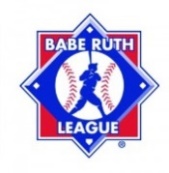 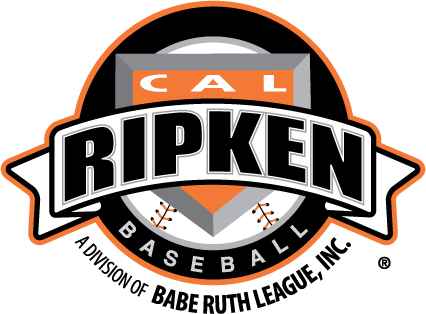 2022 Lake View Athletic AssociationBaseball/Softball & Soccer Sponsorship LevelsOPTION #1Sponsor any (2) Teams:  $300.00  Advertise on player uniforms:  Sponsor name on the back of two team uniforms.Direct link to your webpage from our home page:  Backlinks remain one of the three most important search engine ranking factors.Just a click away:  Your logo, address, phone number, and website is linked and listed on our home page. Social Visibility: Your Company will be profiled in a social media post on our social sites with over 5,000 local followers.Announcement of each Sponsor’s name at least (2x) during the season during our opening announcements prior to the National Anthem. Your company name will again be the Team name. We believe there is great value to your brand by having your Business Name as the team’s identifying name.OPTION #2                                                         Sponsor and an Outfield Sign: starting at $300.00 (Reduced by $100 if you sponsor 2 teams)3 ft. x 6 ft. custom made vinyl sign hung on our permanent outfield fence.Professionally produced signs, with state of the art graphics and your customized logo, are placed on the outfield fences and will remain there for one year.Inclusion on our website	Annual renewal rate of $150. Renewal rate for Outfield sign + 2 Teams = $450.			            Hundreds of families will see your customized outfield sign each week.We encourage our members to support our sponsors!We have a limited number of spots available on our fence. Placement of sign in the outfield will be based on receipt of payment. Hurry up and get your payment in so you get one of the best placements in Center Field.BEST VALUE.    Price reduced if you also sponsor two teams $500 ($450 renewal rate).BLUE MONSTER outfield sign is $500 with renewal rate of $300, sign is (4’x8’).OPTION #3Sponsor any (1) Baseball/Softball or any (1) Soccer Team: $200.00All the benefits of Option #1 without the website and social media benefits.2022 LAKE VIEW ATHLETIC ASSOCIATIONBaseball/Softball & Soccer Sponsorship Package Order FormSponsor Contact InformationSponsor Business Name: _________________________________________________________________Address: ______________________________________________________________________________Contact name/phone#: ___________________________________________________________________Email address: _________________________________________________________________________Website address: _______________________________________________________________________Name of Coach/Team/Player Sponsoring (if known):____________________________________________________I will Sponsor “one Baseball/Softball Team AND one Soccer Team” for $300.00___________I will Sponsor “two Baseball/Softball Teams” for $300.00___________I will Sponsor “one Baseball/Softball Team AND one Soccer Team” & a NEW outfield sign for $500.00 ($450 renewal)___________I will Sponsor “two Soccer Teams” for $300.00___________I will Sponsor an outfield sign for $300.00 on centerfield or right field section of fence. (3’x6’) ($150 renewal rate)___________I will Sponsor an outfield sign on the BLUE MONSTER for $500.00 (4’x8’) ($300 renewal rate)___________I will Sponsor “one Baseball/Softball Team” for $200.00___________I will Sponsor “one Soccer Team” for $200.00Please make check/money order payable to LVAA.Mail this order form to:   Lake View Athletic Association                                             P.O. Box 252                                             Lake View, NY  14085Amount Enclosed: _________________ 			Check # __________________We are a 501 (c) non-profit tax-exempt organization.  LVAA tax ID # 233995         http://www.lakeviewathletics.org/If you have any questions, need any further information, or you would like to coordinate payment, please do not hesitate to contact Jennifer Szustakowski, 716-432-0373, JennSzu@verizon.net. On behalf of LVAA, and all the kids in our programs we thank you for your generous support!  JenniferJennifer Szustakowski - Director of SponsorshipsLake View Athletics